Проект во второй младшей группе«Листики дубовые, листики кленовые»Воспитатель ДОУ «Теремок» Будилова Н.В.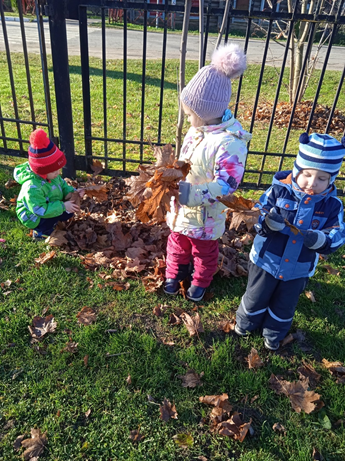 Информационная карта проектаТип проекта : групповой, краткосрочный, познавательно – исследовательский.Продолжительность: 1 месяцУчастники: дети второй младшей группы, педагог, родители.Проблема, на решение которой направлен проект : Как создать аппликацию из засушенных листьев.Цель: научить детей делать аппликации из листьев.Задачи:- обучить созданию апликации из осенних листьев;- развить представления об особенностях осенних изменениях в природе, наблюдательность (процесс засушивания листьев);- воспитать желание познавать, исследовать, беречь природу и сохранять её.Результат: сформированные устойчивые знания о том, то такое «аппликация из листьев» и навык: как ее создать.Содержание проектаАктуальностьДошкольный возраст – самый благоприятный период для воспитания ключевых общечеловеческих ценностей: доброта, миролюбие, патриотизм, труд, красота и т. д. Этой мыслью мы бы хотели отметить одну из ключевых направленностей проекта – комплексное духовно-эстетическое развитие ребёнка дошкольного возраста, на основе познавательно-исследовательской деятельности.Осень – красочная и яркая пора. В это время года дети очень любят мастерить поделки из природного материала. Тем более – весь этот материал буквально лежит под ногами. В этот момент в сознании ребёнка начинают появляться вопросы. Почему листья начинают изменять цвет, причём у разных деревьев листья разного цвета? Почему листья были на деревьях, а теперь лежат на земле? Почему это происходит именно осенью?Задача воспитателя – не упустить этот момент. Зацепиться за вопросы и ребёнка, развить их и стать проводником в мир познания и исследования.Осенью у воспитателя есть прекрасная возможность научить детей создавать аппликации, а также пронаблюдать – что становится с листьями, оставшимися на земле и листьями, положенными в бумагу под пресс. В чём отличие и какие процессы происходят с листьями в таких условиях.Комплексно-тематическое планированиеИсследовательская деятельность «Листья в разных условиях – на земле и в бумаге под прессом»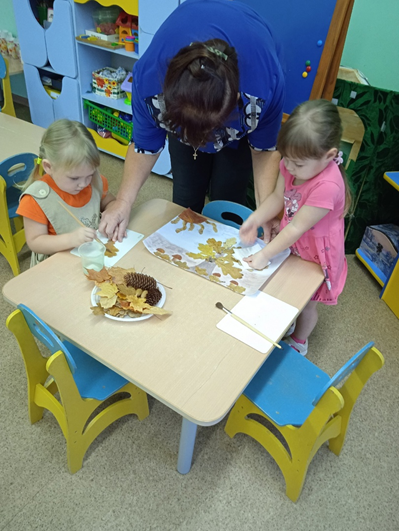 Создание альбома «Наш гербарий»Создание выставки «Листики дубовые, листики кленовые» совместно с родителями.Проведение праздника «Осень золотая».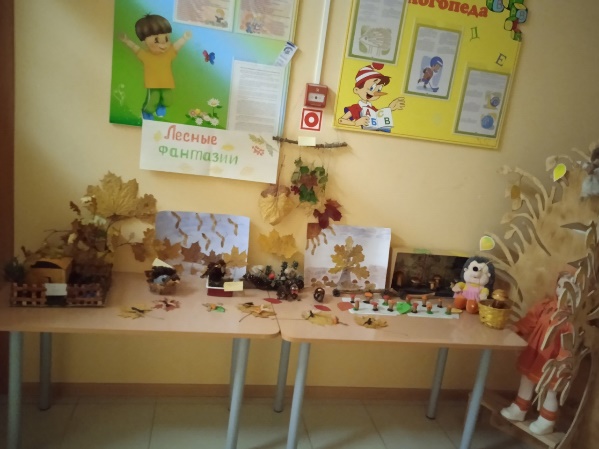 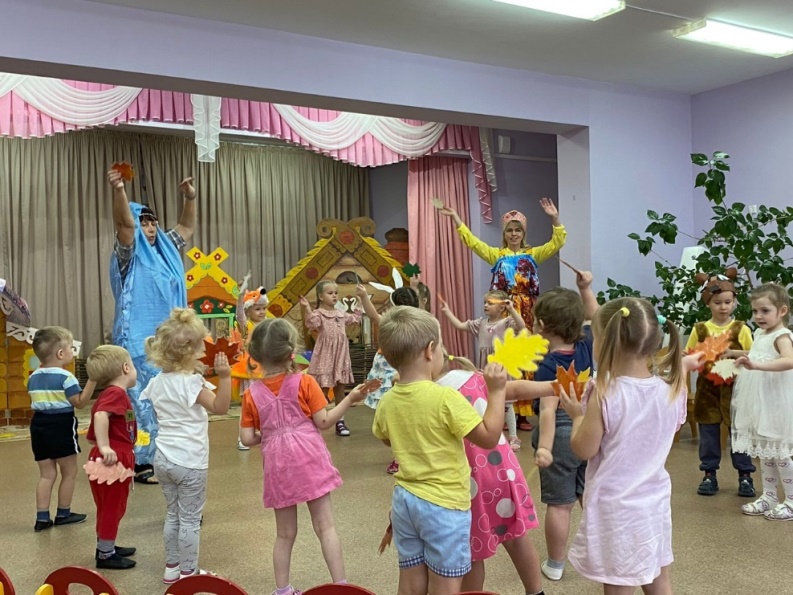 Развитие речиЧтение художественной литературы:Н. М. Грибачев "Рыжие листья", Николай Сладков "Осень на пороге", К. В. Лукашевич "Осень",Е. Трутнева «Листопад», А. Толстой «Осень», И. Бунин «Шумели литья, облетая»Социально-коммуникативное развитиеЭкологическая игра «С какого дерева листок».Художественно-эстетическое развитиеНОД по рисованию (нетрадиционная техника – «отпечаток»)«Осень литья золотила», аппликация, лепка.Физическое развитиеПодвижная игра «Найди своё дерево»Работа с родителями1. Предложить вместе с детьми собрать листья со своего сада или огорода и засушить их;2. Провести консультацию для родителей «Как научить ребёнка исследовать всё вокруг».Продукт проектной деятельностиАльбом «Наши аппликации».Праздник «Осень золотая»Выставка «Листики дубовые, листики кленовые».Подведение итогов проекта